Uprzejmie informuję, żew dniu ________________________________ r. (_____________________________________)o godzinie _______________________________w lokalu _______________________________ w ____________________________________________odbędzie się zebranie wiejskie, którego tematem będzie m.in.:__________________________________________________________________________________________________________________________________________________________________________________________       Sołtys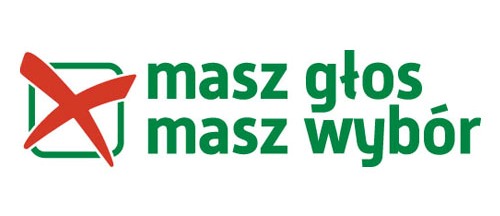   …………………………. (pieczęć i podpis)Po zapoznaniu się proszę o przekazanie obiegówki sąsiadowi.Uprzejmie informuję, żew dniu ________________________________ r. (_____________________________________)o godzinie _______________________________w lokalu _______________________________ w ____________________________________________odbędzie się zebranie wiejskie, którego tematem będzie m.in.:__________________________________________________________________________________________________________________________________________________________________________________________       Sołtys  …………………………. (pieczęć i podpis)Po zapoznaniu się proszę o przekazanie obiegówki sąsiadowi